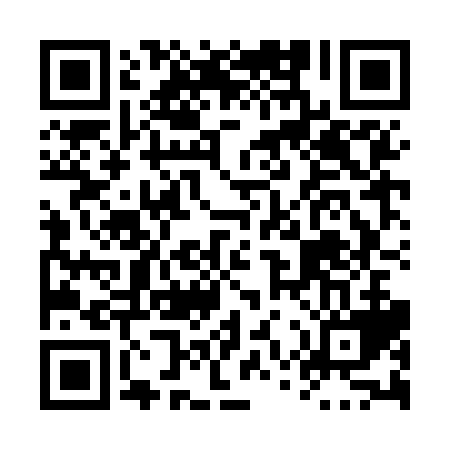 Prayer times for Paquette Corners, Ontario, CanadaMon 1 Jul 2024 - Wed 31 Jul 2024High Latitude Method: Angle Based RulePrayer Calculation Method: Islamic Society of North AmericaAsar Calculation Method: HanafiPrayer times provided by https://www.salahtimes.comDateDayFajrSunriseDhuhrAsrMaghribIsha1Mon4:166:001:366:529:1210:552Tue4:176:001:366:529:1210:553Wed4:186:011:366:529:1110:544Thu4:196:021:366:529:1110:545Fri4:196:021:376:529:1110:536Sat4:206:031:376:529:1110:537Sun4:216:031:376:529:1010:528Mon4:226:041:376:529:1010:519Tue4:236:051:376:529:0910:5110Wed4:246:061:376:519:0910:5011Thu4:266:061:386:519:0810:4912Fri4:276:071:386:519:0810:4813Sat4:286:081:386:519:0710:4714Sun4:296:091:386:509:0710:4615Mon4:306:101:386:509:0610:4516Tue4:316:101:386:509:0510:4417Wed4:336:111:386:509:0510:4318Thu4:346:121:386:499:0410:4219Fri4:356:131:386:499:0310:4020Sat4:376:141:386:489:0210:3921Sun4:386:151:386:489:0110:3822Mon4:396:161:386:479:0110:3723Tue4:416:171:386:479:0010:3524Wed4:426:181:386:468:5910:3425Thu4:446:191:386:468:5810:3326Fri4:456:201:386:458:5710:3127Sat4:466:211:386:458:5610:3028Sun4:486:221:386:448:5510:2829Mon4:496:221:386:448:5410:2730Tue4:516:231:386:438:5310:2531Wed4:526:251:386:428:5110:24